                          ALGERIE TELECOM SPA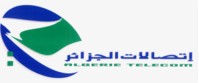 DIRECTION OPERATIONNELLE DE CONSTANTINE AVIS DE CONSULTATION OUVERTE AVEC EXIGENCE DE CAPACITE MINIMALES    N° 030/SDFS/DAL/SA/2019La Direction Opérationnelle de Constantine à l’adresse :Route nationale N°05 polygoneRelance la  consultation ouverte à exigence de capacités minimales relative a:   « Acquisition de mobilier de bureau »             La participation à la présente consultation ouverte avec exigence de capacités minimales, s’adresse uniquement aux  fournisseurs  qualifiés dans le domaine de la production ou la commercialisation du mobilier de bureau                Les prestataires intéressés par le présent avis peuvent se présenter à la Direction Opérationnelle de Constantine sise à : Route nationale N°05 polygone Constantine bureau des achats  pour retirer le cahier des charges contre payement de  3 000.00 DA non remboursable au niveau de l’agence bancaire BNA FILALI compte recette  N° : 001 008 500 300 000 107/03 Les offres doivent être composées :D’une offre administrative insérée dans une enveloppe fermée anonyme ne comportant  que le non du soumissionnaire, la référence et l’objet de la consultation et la mention : « Offre administrative » D’une offre technique insérée dans une enveloppe fermée anonyme ne comportant  que le non du soumissionnaire, la référence et l’objet de la consultation et la mention :   « Offre technique »D’une offre financière insérée dans une enveloppe fermée anonyme ne comportant que le non du soumissionnaire, la référence et l’objet de la consultation et la mention : « Offre financière »            Les trois offres administrative, technique et financière accompagnées des pièces réglementaires à faire parvenir à l’adresse sus indiquée soient mises sous enveloppe principale, anonyme, portant la mention suivante :A Mr le Directeur Opérationnel de ConstantineComplexe polygone Route Nationale N° 05 Constantine.Avis de Consultation N° 030/SDFS/DAL/SA/2019«Acquisition de mobilier de bureau»« A n’ouvrir que par la commission d’ouverture des plis et d’évaluation des offres »Dépôt des offres :Le soumissionnaire doit obligatoirement fournir l’ensemble des pièces citées dans le cahier des charges.La date de retrait des cahiers des charges  est prévue à partir de la date de parution sur le site Web d’Algérie Télécoms la durée de préparation des offres est de 10 jours à compter de la date de la 1ère  parution sur le site Web d’Algérie TélécomsLa date de dépôt des offres est fixée le dernier jour du délai après parution au portail web algerietelecom.dz, de 8 heures à 13 heures.L’ouverture des plis aura lieu en séance publique,  le jour de dépôt des offres  à 13h00 à l’adresse suivante : Route nationale N°05 polygone Constantine (salle de réunion)Les soumissions qui parviennent après la date de dépôt des plis ne seront pas prises en considération. La validité des offres est de cent quatre  vingt  (180) jours à compter de la date de dépôt des plis.  La gratuité du cahier des charges pour les soumissionnaires ayant participé a la précédente                                                                                                                                                                                       